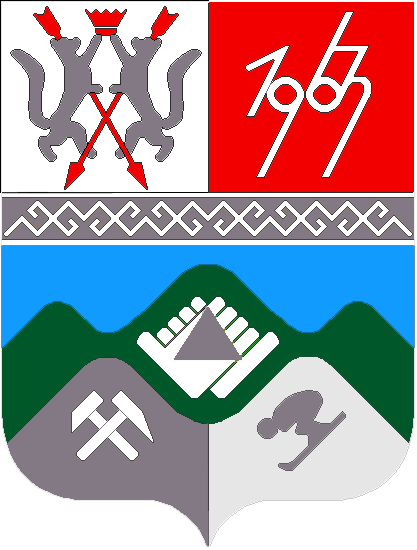 КЕМЕРОВСКАЯ ОБЛАСТЬТАШТАГОЛЬСКИЙ МУНИЦИПАЛЬНЫЙ РАЙОНАДМИНИСТРАЦИЯ ТАШТАГОЛЬСКОГО МУНИЦИПАЛЬНОГО РАЙОНАПОСТАНОВЛЕНИЕот «27» ноября 2019г. № 1531-пО внесении изменений в постановление администрации Таштагольского муниципального района от 28.09.2018 г. № 820-п «Об утверждении муниципальной программы «Развитие культуры» на 2019-2021 годы» (в редакции от 17.09.2019 № 1159-п) В соответствии с Федеральным законом от 06.10.2003 № 131-ФЗ «Об общих принципах организации местного самоуправления в Российской Федерации», Уставом Таштагольского муниципального района, администрация Таштагольского муниципального района постановляет:	1. Внести изменения в постановление администрации Таштагольского муниципального района от 28.09.2018 г. № 820-п «Об утверждении муниципальной программы «Развитие культуры» на 2019-2021 годы»:	1.1. В Приложение «Муниципальная программа «Развитие культуры» на 2019-2021 годы» внести следующие изменения:	1.1.1. В паспорте муниципальной программы раздел «Объемы и источники финансирования муниципальной программы в целом и с разбивкой по годам ее реализации» изложить в следующей редакции:«													».1.1.2. Раздел 4. «Ресурсное обеспечение Программы» изложить в следующей редакции:     «4. Ресурсное обеспечение ПрограммыФинансирование программных мероприятий обеспечивается за счет средств местного бюджета в размере 8 877,2 тыс. руб., в том числе по годам:	2019 год – 7 073,2 тыс. руб.,2020 год – 852,0 тыс. руб.,2021 год – 952,0 тыс. руб.	Объемы ассигнований из местного бюджета подлежат ежегодному уточнению, исходя из возможностей бюджета на соответствующий финансовый год».	1.1.3. Раздел 7 «Программные мероприятия», изложить в следующей редакции:	«7. Программные мероприятия   ».	2. Пресс-секретарю Главы Таштагольского муниципального района (М.Л. Кустова) настоящее постановление разместить на официальном сайте администрации Таштагольского муниципального района в информационно-телекоммуникационной сети «Интернет».3. Контроль за исполнением настоящего постановления возложить на заместителя Главы Таштагольского муниципального района по социальным вопросам Юркову О.В.4. Постановление вступает в силу с момента подписания.Объемы и источники финансирования муниципальной программы в целом и с разбивкой по годам ее реализации Всего по программе средства местного бюджета – 8 877,2 тыс. руб., в том числе по годам:2019 год – 7 073,2 тыс. руб.,2020 год – 852,0 тыс. руб.,2021 год – 952,0 тыс. руб.№Наименование мероприятийОбъем финансирования, тыс. руб.Объем финансирования, тыс. руб.Объем финансирования, тыс. руб.Объем финансирования, тыс. руб.№Наименование мероприятийВсего2019202020211Районные мероприятия, проводимые управлением культуры7 171,26 371,2350,0450,0Местный бюджет7 171,26 371,2350,0450,02Оснащение городского паркового хозяйства500,0300,0150,050,0Местный бюджет500,0300,0150,050,03Подпрограмма "Доступная среда"1 106,0302352,0452,0Местный бюджет1 106,0302,0352,0452,04Субсидия на поддержку отрасли культуры «Государственная поддержка лучших сельских  учреждений культуры»100,0100,000Федеральный бюджет100,0100,000ИТОГО:8 877,27 073,2852,0952,0Глава Таштагольского муниципального района                                     В.Н.Макута